Практичне заняття 7. Непрямі податкиНепрямі податки - це податки, які сплачуються платником податків, але в той же час перекладаються на іншу особу, яке, в свою чергу, сплачує їх платнику податків. Наприклад, підприємство (суб'єкт оподаткування) реалізує товар (об'єкт оподаткування) та сплачує з нього ПДВ. Але при цьому цей же ПДВ включається в ціну товару, яку платить підприємству покупець. Тобто, незважаючи на те, що податок заплатило підприємство, побічно він перекладається на його клієнтів.Фактично непрямі податки являють собою якусь надбавку до вартості товару або послуги, яка лягає на плечі споживача.Непрямі податки можна розділити на 4 групи:Група 1. Універсальні податки. Сюди відносяться надбавки, які включаються до вартості всіх товарів і послуг (можливо, за деякими винятками). Найтиповішим (і в багатьох країнах єдиним) прикладом універсального непрямого податку є податок на додану вартість (ПДВ). Цей же податок традиційно є найбільш проблемним і спірним: навколо нього постійно виникають різні дискусії і дебати.Група 2. Індивідуальні податки. До цієї групи належать непрямі податки, якими обкладаються тільки окремі види товарів або послуг. Прикладами таких податків можуть служити:Акцизний збір;Податок на покупку ювелірних виробів;Податок на продаж або купівлю нерухомості і т.д.Група 3. Фіскальні монополії. До цієї групи непрямих податків відносяться різні платежі, що сплачуються платниками податків за отримання всіляких дозвільних документів, видача яких монополізована державою. Приклади таких податків:Плата за видачу ліцензії;Плата за видачу дозволів;Збори за оформлення документів і т.д.Група 4. Митні збори. І окрему групу непрямих податків складають ввізне і вивізне мито, які сплачують експортери або імпортери товарів, і які так само фактично включаються у вартість продукції.Непрямі податки в більшості випадків є основною доходообразующей частиною бюджету держави, лідирують серед них, як правило, ПДВ і акцизи. Від сплати непрямих податків складніше ухилитися, тому вони надходять до бюджету в більш повному обсязі, ніж прямі податки.Однак за фактом часто буває так, що завдяки непрямих податків платник податків втрачає частину свого прибутку, не дивлячись на те, що суму сплаченого податку йому компенсує споживач. Наприклад, при підвищенні акцизного збору на певну продукцію зростає її ціна, завдяки чому по закону попиту і пропозиції знижується попит. Тому виробник або продавець змушені знижувати свою торгову націнку, тим самим, зменшуючи прибуток. Таким чином, можна сказати, що об'єктивно в ряді випадків непрямі податки перетворюються в прямі втрати для платника податків.Сукупність встановлених у країні податків і зборів (обов'язкових платежів) до бюджетів і державних цільових фондів, механізмів і способів їх розрахунку та сплати, а також суб'єктів податкової служби, які забезпечують їх адміністрування та надходження до відповідних фондів, становить податкову систему країни.Відносини у сфері оподаткування, а також визначення основних засад його побудови та функціонування, регулюються Конституцією України та податковим законодавством України.Податкове законодавство є важливим елементом податкової системи України і представлене:– Податковим кодексом України;– Митним кодексом України та іншими законами, нормативно- правовими актами з питань митної справи;– чинними міжнародними договорами, якими регулюються питання оподаткування;– рішеннями ВР Автономної Республіки Крим, органів місцевого самоврядування з питань місцевих податків та зборів.Види податків в Україні визначаються Податковим кодексом України і включають загальнодержавні та місцеві податки і збори. Склад загальнодержавних податків і зборів наведено на рис. 5.2.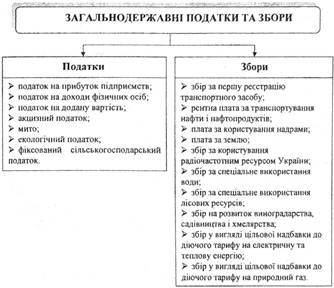 Рис. 5.2. Загальнодержавні податки та збори в УкраїніМісцеві податки є важливою структурною ланкою податкових систем більшості країн. За їх допомогою мобілізуються кошти для фінансування соціально-культурних заходів, а також витрат, пов'язаних із розвитком місцевого господарства та інших заходів місцевого значення.Склад місцевих податків і зборів в Україні наведено на рис. 5.3.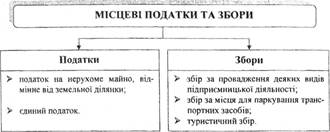 Рис. 5.3. Місцеві податки та збори в УкраїніПодаткова система має дієвий вплив як на рівень споживання суспільством матеріальних благ, що існує в країні, так і на функціонування та ділову активність підприємств.Податки і збори можна класифікувати за такими основними ознаками:1. Залежно від бюджетного устрою держави податки і збори поділяють на:– податки і збори, що сплачуються до державного бюджету;– податки і збори, що сплачуються до місцевих бюджетів;– змішані податки і збори;– внески до державних цільових фондів.2. Залежно від форми оподаткування виокремлюють:– прямі податки і збори, які стягуються з доходу або прибутку (податок на прибуток підприємств, плата за землю);– непрямі податки і збори, які включаються у ціну товару і через ціновий механізм перекладаються на споживача (податок на додану вартість, акцизний податок, мито).3. Залежно від рівня державних структур, які їх встановлюють, бувають податки і збори:– загальнодержавні, які встановлюються вищими органами державної влади;– місцеві, які встановлюються місцевими органами самоврядування.4. За економічним змістом об'єкта оподаткування виокремлюють:– податки на доходи і прибутки, які стягують з доходів і прибутку підприємств (податок на прибуток підприємств);– податки на споживання, які існують у формі непрямих податків і справляються у процесі споживання товарів, робіт, послуг (податок на додану вартість);– майнові податки і збори, які справляються внаслідок наявності конкретного виду майна, що перебуває в приватній, колективній чи державній власності (податок на нерухоме майно, відмінне від земельної ділянки);– ресурсні податки і збори, які стягуються при володінні чи використанні природних ресурсів (екологічний податок, збір за спеціальне використання лісових ресурсів та інші).5. За періодичністю сплати:– регулярні, які нараховуються і сплачуються впродовж усього періоду володіння майном, використання ресурсів, провадження господарської діяльності платника (податок з доходів фізичних осіб, податок на прибуток підприємств);– разові податки і збори, які сплачуються один раз при здійсненні певних дій (збір за першу реєстрацію транспортного засобу).Податок на додану вартістьУ складі непрямих податків провідне місце займає податок на додану вартість (ПДВ), який належить до категорії універсальних акцизів, тобто характеризується широкою базою та єдиною ставкою оподаткування. Специфіка ПДВ полягає в тому, що він нараховується та сплачується на кожному етапі руху товару від виробника до споживача. Як непрямий податок, він включається в ціну товару чи послуги, сплачується покупцем, а перераховується до бюджету фізичними та юридичними особами, які є платниками ПДВ.Основні елементи та механізм розрахунку податку на додану вартість наведено на рис. 5.4.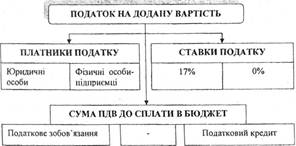 Рис. 5.4. Порядок визначення податку на додану вартістьЗ метою оподаткування в Податковому кодексі України виокремлено основні групи платників податку на додану вартість. У разі якщо загальна сума від здійснення операцій з постачання товарів та послуг, що підлягають оподаткуванню, нарахована чи сплачена впродовж останніх 12 календарних місяців, сукупно перевищує 300000 гривень (без урахування податку на додану вартість), така особа зобов'язана зареєструватися як платник податку, крім особи, яка є платником єдиного податку.Об'єктом оподаткування ПДВ є операції платників податку з постачання товарів і послуг, місце постачання яких розташоване на митній території України, ввезення товарів на митну територію України, вивезення товарів за межі митної території України, постачання послуг з міжнародних перевезень пасажирів, багажу та вантажів.Сума ПДВ до сплати юридичними та фізичними особами визначається як різниця між податковим зобов'язанням (сумою податку, нарахованою в звітному періоді) та податковим кредитом (сумою податку, сплаченою в складі ціни придбання матеріальних ресурсів та основних фондів у межах господарської діяльності).Податкові зобов'язання виникають у випадку відвантаження товарів, отримання коштів від покупця як оплати за товари/послуги, що підлягають постачанню, ввезення товарів на митну територію України.Податковий кредит виникає у разі здійснення операцій з придбання або виготовлення товарів, необоротних активів (у тому числі в разі їх ввезення на митну територію України) та послуг, отримання послуг, наданих нерезидентом на митній території України, ввезення необоротних активів на митну територію України за договорами оперативного або фінансового лізингу.Ставки податку встановлюються від бази оподаткування в таких розмірах:– 17%;– 0%.За нульовою ставкою оподатковуються операції, які держава має намір стимулювати, а саме: експорт товарів (супутніх послуг); міжнародні перевезення пасажирів і багажу та вантажів залізничним, автомобільним, морським і річковим та авіаційним транспортом.За допомогою ПДВ формуються стійкі надходження до бюджету, оскільки його база не є чутливою до зміни ринкової кон'юнктури. В часи фінансової кризи, економічного спаду надходження до бюджету від прямих податків зменшуються, що пов'язане зі зменшенням доходів населення та прибутків суб'єктів господарювання. Водночас, споживання товарів та послуг продовжується, що сприяє наповненню бюджету надходженнями від непрямих податків.